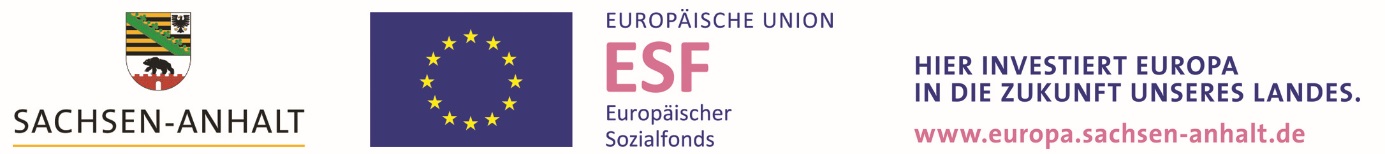 Nicht vom Antragsteller auszufüllen:Eingangsdatum:  ______________________Aktenzeichen: 45-4668-9 ________________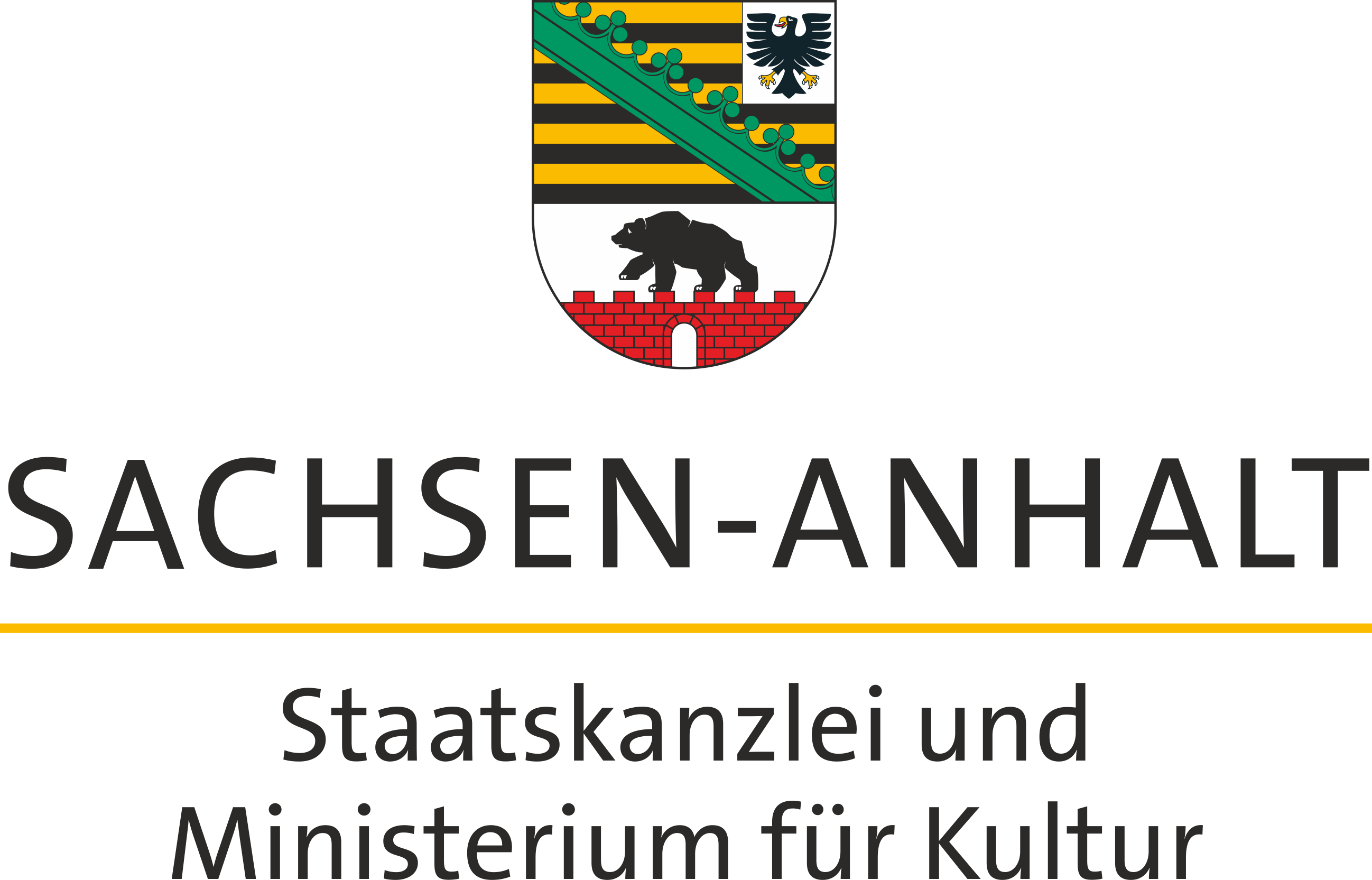 Staatskanzlei und Ministerium für Kultur Sachsen-AnhaltReferat Internationale ZusammenarbeitHegelstr. 4239104 MagdeburgAntrag auf Gewährung eines Zuschusses aus dem Programm„Sachsen-Anhalt TRANSNATional“aus den der Staatskanzlei und Ministerium für Kultur des Landes Sachsen-Anhalt im Rahmen des Operationellen Programms ESFzur Verfügung stehenden Mitteln für Maßnahmen der transnationalen Zusammenarbeit(Richtlinie über die Gewährung von Zuwendungen für Projekte im Rahmen der transnationalen Zusammenarbeit mit besonderem Landesinteresse aus Mitteln des Europäischen Sozialfonds und Mitteln des Landes Sachsen-Anhalt, RdErl. der StK vom 3.6.2015, MBl.LSA 19/2015, S. 310), geändert durch RdErl. der StK vom 4.7.2019 (MBl.LSA 25/2019, S. 257)AntragstellerRechtsformSind Sie zum Vorsteuerabzug berechtigt?Ansprechpartner/Bevollmächtiger1 zum Projekt:1   Bitte die ausgefüllte Anlage Vollmacht beifügen.BankverbindungIch ermächtige die Staatskanzlei und Ministerium für Kultur, sämtliche Zuwendungen auf folgendes Konto einzuzahlen:Projektpartner  RechtsformWeiterer Projektpartner   RechtsformWeiterer Projektpartner  RechtsformWeiterer Projektpartner  RechtsformAngaben zum ProjektIch beantrage die Gewährung von Zuwendungen für ein Vorhaben aus dem FörderschwerpunktGeplanter Durchführungszeitraum (inkl. Vor- und Nachbereitung):Geplante Anzahl der Teilnehmer:        Ich beantrage die Genehmigung zum vorzeitigen MaßnahmebeginnAusgaben- und FinanzierungsübersichtZuschussfähig sind nur durch das Projekt verursachte zwingend notwendige Ausgaben.Dem Antrag ist ein detaillierter Ausgaben- und Finanzierungsplan als Anlage beizufügen. Darin sind tabellarisch im Detail sämtliche Ausgaben (z. B. Personal-, Reise-, Sachkosten, Honorare etc.) nach Jahresscheiben und Einnahmen inkl. der Finanzierungsbeiträge aller Mittelgeber (z. B. Antragsteller, Projektpartner, weitere Zuwendungsgeber, Sponsoren etc.) nach baren und unbaren Leistungen aufzuschlüsseln. Die Notwendigkeit und Angemessenheit aller dargestellten Ausgaben ist in geeigneter Form zu begründen. In der nachfolgenden Tabelle sind die Ausgaben nach Obergruppen zusammengefasst, anzugeben.Dem Antrag beizufügende UnterlagenAnlage „Projektbeschreibung“Anlage „Vollmacht“ (sofern zutreffend)Anlage „Querschnittsziele“ausführlicher Ausgaben- und Finanzierungsplan nach Ziffer 4 mit Kalkulation und Begründung der Notwendigkeit und Angemessenheit der dargestellten AusgabenNachweis der bei der Finanzierung des Vorhabens eingesetzten weiteren öffentlichen FördermittelLegitimationsunterlagen für den Antragsteller (z. B. aktueller Auszug aus einem öffentlichen Register, Satzung, Statut, Nachweis über Gemeinnützigkeit)geeignete Nachweise über eine bestehende bzw. nicht bestehende Vorsteuerabzugsberechtigung Erklärungen des AntragstellersDie geltende Richtlinie und die sich daraus im Falle einer Bewilligung für mich ergebenden Verpflichtungen, insbesondere aus den Allgemeinen Nebenbestimmungen für Zuwendungen zur Projektförderung (ANBest-P) [Anlage 2 zur Verwaltungsvorschrift (VV) Nr. 5.1 zu § 44 der Landeshaushaltsordnung (LHO)] bzw. aus den Allgemeinen Nebenbestimmungen für Zuwendungen an Gebietskörperschaften und Zusammenschlüsse von Gebietskörperschaften in der Rechtsform einer juristischen Person des öffentlichen Rechts (ANBest-Gk) (Anlage zur VV-Gk Nr. 5.1 zu § 44 LHO), (RdErl. des MF vom 01.02.2001, MBl. LSA S. 241, zuletzt geändert durch Rd.Erl. vom 21.12.2017 (MBl. LSA 2018, S. 211) sind mir bekannt. Ich erkenne diese an. Mir ist bekannt, dass ein Rechtsanspruch auf Gewährung einer Zuwendung nicht besteht. Dies gilt insbesondere für die Finanzierungsarten.Die jeweils geltende Richtlinie ist mir bekannt. Ich erkläre, dass ich mich in keiner der genannten Situationen befinde.Die von mir gemachten Angaben im Antrag und in den beigefügten Unterlagen sind richtig und vollständig. Veränderungen werden der Staatskanzlei und Ministerium für Kultur unverzüglich mitgeteilt.Ich verpflichte mich, alle noch zur Bearbeitung dieses Antrages erforderlichen Unterlagen/Informationen/Auskünfte auf Verlangen der Staatskanzlei und Ministerium für Kultur zu erbringen/zu erteilen.Ich erkläre, dass mit dem Vorhaben noch nicht begonnen wurde und auch nicht vor Erhalt des Zuwendungsbescheides bzw. einer Genehmigung zum vorzeitigen Maßnahmebeginn begonnen wird. Mir ist bekannt, dass als Maßnahmebeginn bereits der Abschluss eines dem Vorhaben zuzurechnenden Lieferungs- oder Leistungsvertrages sowie die Erteilung einer verbindlichen Zusage gelten.Ich erkläre, dass ich über die in Punkt 4 genannten Eigenmittel, Einnahmen aus dem Projekt und Fremdmittel hinaus über keine weiteren Mittel verfüge, die zur Deckung der zuschussfähigen Ausgaben herangezogen werden können.Mir ist bekannt, dass bei Vorliegen einer Vorsteuerabzugsberechtigung nach § 15 Umsatzsteuergesetz die Förderung auf der Grundlage der Nettoausgaben erfolgt.Ich erkläre, dass unter Einbeziehung des beantragten Zuschusses die Gesamtfinanzierung gesichert ist. Mir ist bekannt, dass die Auszahlung der Zuwendung auf der Grundlage bezahlter Rechnungen erfolgt und ich bin willens und in der Lage, die entstehenden Ausgaben des Vorhabens vorzufinanzieren. Ich erkläre, dass ich eine projektbezogene Einzelabrechnung und Trennung vom üblichen Geschäftsverkehr gewährleiste und dass innerbetriebliche Umlagen nicht ausgewiesen werden.Ich erkläre, dass ich zahlungsfähig bin und gegen mich kein Insolvenzverfahren unmittelbar bevorsteht, beantragt, eröffnet oder mangels Masse abgelehnt oder eingestellt worden ist und dass ich unverzüglich der Staatskanzlei und Ministerium für Kultur mitteile, wenn bis zur Bewilligung des Antrags ein Insolvenzverfahren unmittelbar bevorstehen sollte, beantragt, eröffnet oder mangels Masse abgelehnt oder eingestellt wird.Mir ist bekannt, dass es sich bei den beantragten Fördermitteln um eine Subvention handelt, auf welche der § 264 des Strafgesetzbuches (StGB) und gemäß § 1 des Subventionsgesetzes des Landes Sachsen-Anhalt (SubvG-LSA vom 09.10.1992, GVBl. S. 724) die §§ 2 bis 6 des Gesetzes gegen missbräuchliche Inanspruchnahme von Subventionen (Subventionsgesetz – SubvG, BGBl. 1976, Teil I S. 2037 f.) Anwendung finden. Gemäß § 3 SubvG besteht die Verpflichtung, unverzüglich alle Tatsachen mitzuteilen, die der Bewilligung, Gewährung, Weitergewährung, Inanspruchnahme oder dem Belassen der Subvention oder des Subventionsvorteils entgegenstehen oder für die Rückforderung der Subvention oder des Subventionsvorteils erheblich sind. Mir ist bekannt, dass der Antrag, sofern nicht aufgrund der Richtlinie bestimmte Antragsfristen definiert sind (Förderschwerpunkte b und c), mindestens acht Wochen vor dem geplanten Projektbeginn bei der Staatskanzlei und Ministerium für Kultur zu stellen ist, um eine sachgerechte Antragsprüfung zu sichern. Als Datum der Antragstellung gilt der Tag, an dem der Antrag auf dem vorgeschriebenen Formular vollständig ausgefüllt bei der Staatskanzlei und Ministerium für Kultur eingegangen ist.6.13.  Mir ist bekannt, dass die in diesem Antragsvordruck geforderten Angaben zur Bearbeitung des Förderantrages notwendig sind (Artikel 6 VO [EU] Nr. 2016/679 [Datenschutz-Grundverordnung], § 4 Absatz 2 des Gesetzes zum Schutz personenbezogener Daten der Bürger im Land Sachsen-Anhalt). Außerdem ist mir bekannt, dass die im Antrag (einschließlich Anlagen) gemachten Angaben zur Abwicklung der Förderung bei der Staatskanzlei und Ministerium für Kultur des Landes Sachsen-Anhalt verarbeitet sowie an die mit der Durchführung und Kontrolle der Förderung befassten Institutionen des Landes, des Bundes und der EU übermittelt und von diesen verarbeitet werden können. Die Datenschutzhinweise nach Artikel 13, 14 und 21 Datenschutz-Grundverordnung zum Umgang mit meinen Daten sowie die Information über die mir zustehenden Rechte habe ich zur Kenntnis genommen. (s. „Merkblatt Datenschutz“ unter https://europa.sachsen-anhalt.de/internationales/foerderung-der-internationalen-zusammenarbeit/foerderung-der-transnationalen-kooperation/)6.14.   Darüber hinaus ist mir bekannt, dass mein Vorhaben mit vorhabenrelevanten Daten gemäß Nr. 1 des Anhangs XII VO (EU) Nr. 1303/2013 vom Land Sachsen-Anhalt veröffentlicht wird.